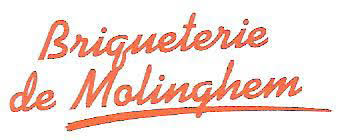 SOMMAIRE GENERALPIECE 1	:	Note de présentation non techniquePIECE 2	:	Demande administrative et annexesAnnexe 1	:	KbisAnnexe 2	:	Capacités techniques et financièresAnnexe 3	:	Plan de situationAnnexe 4	:	Attestation de maîtrise foncièreAnnexe 5	:	Plan d’ensembleAnnexe 6	:	Avis des maires sur le plan de remise en étatAnnexe 7	:		Avis des propriétaires sur le plan de remise en étatPIECE 3	:	Etude d’impactPIECE 4	:	Résumé non technique de l’étude d’impactPIECE 5	:	Etude de dangers et Résumé non techniquePIECE 6	:	Demande d’autorisation de défrichementPIECE 7	:	Dossier dérogatoire à la destruction d’espèces protégéesPIECE 8	:	Plan de gestion des déchets d’extractionPIECE 9	:	Plans hors formatPlan de situationPlan d’ensemblePlans de phasage, garanties financières et état finalPIECE 10	:	Annexes de l’étude d’impactAnnexe 1	:	Etudes écologiquesAnnexe 1.1	:	Diagnostic écologique - RainetteAnnexe 1.2	:	Séquence Eviter-Réduire-Compenser – Routier EnvironnementAnnexe 1.3	:	Diagnostic Zones Humides – Routier EnvironnementAnnexe 2	:	Etude hydrogéologique – ACG EnvironnementAnnexe 3	:	Plan de situationAnnexe 4	:	Extraits du PLUi de la CA Béthune-Bruay, Artois-Lys Romane